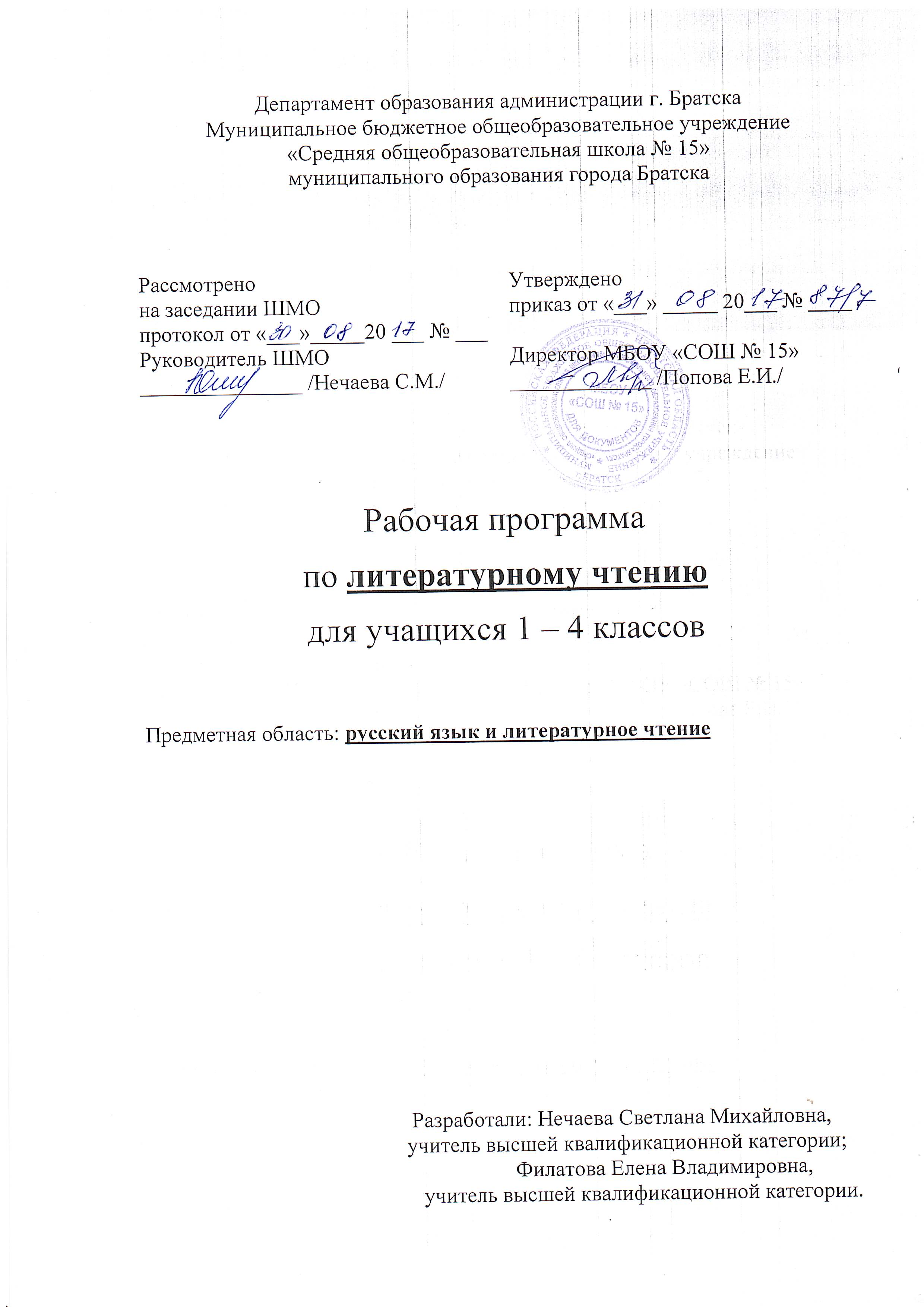 Планируемые предметные результаты обучения Виды речевой и читательской деятельностиВыпускник научится:осознавать значимость чтения для дальнейшего обучения, саморазвития; воспринимать чтение с учетом его цели как источник эстетического, нравственного, познавательного опыта (приобретение опыта чтения, поиска фактов и суждений, аргументации, иной информации);читать со скоростью, позволяющей понимать смысл прочитанного (для всех видов текстов);читать (вслух) выразительно доступные для данного возраста прозаические произведения и декламировать стихотворные произведения после предварительной подготовки (только для художественных текстов);использовать различные виды чтения: ознакомительное, изучающее, просмотровое, поисковое/выборочное — в соответствии с целью чтения (для всех видов текстов);ориентироваться в содержании художественного и научно-популярного текстов, понимать их смысл (при чтении вслух и про себя, при прослушивании):для художественных текстов: определять главную мысль и героев произведения; определять основные события и устанавливать их последовательность; озаглавливать текст, передавая в заголовке главную мысль текста; находить в тексте требуемую информацию (конкретные сведения, факты, описания), заданную в явном виде; задавать вопросы по содержанию произведения и отвечать на них, подтверждая ответ примерами из текста; объяснять значение слова с опорой на контекст, с использованием словарей и другой справочной литературы;для научно-популярных текстов: определять основное содержание текста; озаглавливать текст, в краткой форме отражая в названии основное содержание текста; находить в тексте требуемую информацию (конкретные сведения, факты, описания явлений, процессов), заданную в явном виде; задавать вопросы по содержанию текста и отвечать на них, подтверждая ответ примерами из текста; объяснять значение слова с опорой на контекст, с использованием словарей и другой справочной литературы;использовать простейшие приемы анализа различных видов текстов:для художественных текстов: делить текст на части, озаглавливать их; составлять простой план; устанавливать взаимосвязь между событиями, фактами, поступками, мыслями, чувствами героев, опираясь на содержание текста;для научно-популярных текстов: делить текст на части, озаглавливать их; составлять простой план; устанавливать взаимосвязь между отдельными фактами, событиями, явлениями, описаниями, процессами и между отдельными частями текста, опираясь на его содержание;использовать различные формы интерпретации содержания текстов;для художественных текстов: формулировать простые выводы, основываясь на содержании текста; интерпретировать текст, опираясь на некоторые его жанровые, структурные, языковые особенности; устанавливать связи, отношения, не высказанные в тексте напрямую, например соотносить ситуацию и поступки героев, объяснять (пояснять) поступки героев, опираясь на содержание текста;для научно-популярных текстов: формулировать простые выводы, основываясь на тексте; устанавливать связи, отношения, не высказанные в тексте напрямую, например, объяснять явления природы, пояснять описываемые события, соотнося их с содержанием текста;ориентироваться в нравственном содержании прочитанного, самостоятельно делать выводы, соотносить поступки героев с нравственными нормами (только для художественных текстов);передавать содержание прочитанного или прослушанного с учетом специфики текста в виде пересказа (полного или краткого) (для всех видов текстов);участвовать в обсуждении прослушанного/прочитанного текста (задавать вопросы, высказывать и обосновывать собственное мнение, соблюдая правила речевого этикета и правила работы в группе), опираясь на текст или собственный опыт (для всех видов текстов).Выпускник получит возможность научиться:• удовлетворять читательский интерес и приобретать опыт чтения;• осознанно выбирать виды чтения (ознакомительное, изучающее, выборочное, поисковое) в зависимости от цели чтения;• различать на практическом уровне виды текстов (художественный и научно.популярный), опираясь на особенности каждого вида текста;• осмысливать эстетические и нравственные ценности художественного текста и высказывать собственное суждение;• высказывать собственное суждение о прочитанном (прослушанном) произведении, доказывать и подтверждать его фактами со ссылками на текст;• составлять по аналогии устные рассказы (повествование, рассуждение, описание).Круг детского чтения (для всех видов текстов)Выпускник научится:• осуществлять выбор книги в библиотеке по заданной тематике или по собственному желанию;• вести список прочитанных книг с целью использования его в учебной и внеучебной деятельности, в том числе для планирования своего круга чтения;• составлять аннотацию и краткий отзыв на прочитанное произведение по заданному образцу.Выпускник получит возможность научиться:• работать с тематическим каталогом;• работать с детской периодикой;• самостоятельно писать отзыв о прочитанной книге (в свободной форме).Литературоведческая пропедевтика (только для художественных текстов)Выпускник научится:• распознавать некоторые отличительные особенности художественных произведений (на примерах художественных образов и средств художественной выразительности);• отличать на практическом уровне прозаический текст от стихотворного, приводить примеры прозаических и стихотворных текстов;• различать художественные произведения разных жанров (рассказ, басня, сказка, загадка, пословица), приводить примеры этих произведений.Выпускник получит возможность научиться:• воспринимать художественную литературу как вид искусства, приводить примеры проявления художественного вымысла в произведениях;• находить средства художественной выразительности (метафора, эпитет);• сравнивать, сопоставлять, делать элементарный анализ различных текстов, используя ряд литературоведческих понятий (фольклорная и авторская литература, структура текста, герой, автор) и средств художественной выразительности (сравнение, олицетворение, метафора, эпитет);• определять позиции героев художественного текста, позицию автора художественного текста.Творческая деятельность (только для художественных текстов)Выпускник научится:• создавать по аналогии собственный текст в жанре сказки и загадки;• восстанавливать текст, дополняя его начало или окончание или пополняя его событиями;• составлять устный рассказ по репродукциям картин художников и/или на основе личного опыта;• составлять устный рассказ на основе прочитанных произведений с учетом коммуникативной задачи (для разных адресатов).Выпускник получит возможность научиться:• вести рассказ (или повествование) на основе сюжета известного литературного произведения, дополняя и/или изменяя его содержание, например, рассказывать известное литературное произведение от имени одного из действующих лиц или неодушевленного предмета;• создавать серии иллюстраций с короткими текстами по содержанию прочитанного (прослушанного) произведения;• работать в группе, создавая сценарии и инсценируя прочитанное (прослушанное, созданное самостоятельно) художественное произведение.Содержание учебного предмета Виды речевой и читательской деятельности. Умение слушать (аудирование)Восприятие на слух звучащей речи (высказывание собеседника, слушание различных текстов). Адекватное понимание содержания звучащей речи, умение отвечать на вопросы по содержанию прослушанного произведения, определение последовательности событий, осознание цели речевого высказывания, умение задавать вопросы по прослушанному учебному, научно-познавательному и художественному произведениям.Развитие умения наблюдать за выразительностью речи, за особенностью авторского стиля.ЧтениеЧтение вслух. Ориентация на развитие речевой культуры учащихся формирование у них коммуникативно-речевых умений и навыков.Постепенный переход от слогового к плавному, осмысленному, правильному чтению целыми словами вслух. Темп чтения, позволяющий осознать текст. Постепенное увеличение скорости чтения. Соблюдение орфоэпических и интонационных норм чтения. Чтение предложений с интонационным выделением знаков препинания. Понимание смысловых особенностей разных по виду и типу текстов, передача их с помощью интонирования. Развитие поэтического слуха. Воспитание эстетической отзывчивости на произведение. Умение самостоятельно подготовиться к выразительному чтению небольшого текста (выбрать тон и темп чтения, определить логические ударения и паузы).Развитие умения переходить от чтения вслух и чтению про себя.Чтение про себя. Осознание смысла произведения при чтении про себя (доступных по объёму и жанру произведений). Определение вида чтения (изучающее, ознакомительное, выборочное), умение находить в тексте необходимую информацию, понимание её особенностей.Работа с разными видами текстаОбщее представление о разных видах текста: художественном, учебном, научно-популярном — и их сравнение. Определение целей создания этих видов текста. Умение ориентироваться в нравственном содержании художественных произведении, осознавать сущность поведения героев.Практическое освоение умения отличать текст от набора предложений. Прогнозирование содержания книги по её названию и оформлению.Самостоятельное определение темы и главной мысли произведения по вопросам и самостоятельное деление текста на смысловые части, их озаглавливание. Умение работать с разными видами информации.Участие в коллективном обсуждении: умение отвечать на вопросы, выступать по теме, слушать выступления товарищей, дополнять ответы по ходу беседы, используя текст. Привлечение справочных и иллюстративно-изобразительных материалов.Библиографическая культураКнига как особый вид искусства. Книга как источник необходимых знаний. Общее представление о первых книгах на Руси и начало книгопечатания. Книга учебная, художественная, справочная. Элементы книги: содержание или оглавление, титульный лист, аннотация, иллюстрации.Умение самостоятельно составить аннотацию.Виды информации в книге: научная, художественная с опорой на внешние показатели книги, её справочно-иллюстративный материал.Типы книг (изданий): книга-произведение, книга-сборник, собрание сочинений, периодическая печать, справочные издания (справочники, словари, энциклопедии).Самостоятельный выбор книг на основе рекомендательного списка, алфавитного и тематического каталога. Самостоятельное пользование соответствующими возрасту словарями и другой справочной литературой. Работа с текстом художественного произведенияОпределение особенностей художественного текста: своеобразие выразительных средств языка (с помощью учителя). Понимание заглавия произведения, его адекватное соотношение с содержанием.Понимание нравственно-эстетического содержания прочитанного произведения, осознание мотивации поведения героев, анализ поступков героев с точки зрения норм морали. Осознание понятия «Родина», представления о проявлении любви к Родине в литературе разных народов (на примере народов России). Схожесть тем и героев в фольклоре разных народов. Самостоятельное воспроизведение текста с использованием выразительных средств языка (синонимов, антонимов, сравнений, эпитетов), последовательное воспроизведение эпизодов с использованием специфической для данного произведения лексики (по вопросам учителя), рассказ по иллюстрациям, пересказ.Характеристика героя произведения с использованием художественно-выразительных средств данного текста. Нахождение в тексте слов и выражений, характеризующих героя и события. Анализ (с помощью учителя) поступка персонажа и его мотивов. Сопоставление поступков героев по аналогии или по контрасту. Характеристика героя произведения: портрет, характер, выраженные через поступки и речь. Выявление авторского отношения к герою на основе анализа текста, авторских помет, имён героев.Освоение разных видов пересказа художественного текста: подробный, выборочный и краткий (передача основных мыслей).Подробный пересказ текста (деление текста на части, определение главной мысли каждой части и всего текста, озаглавливание каждой части и всего текста): определение главной мысли фрагмента, выделение опорных или ключевых слов, озаглавливание; план (в виде назывных предложений из текста, в виде вопросов, в виде самостоятельно сформулированных высказываний) и на его основе подробный пересказ всего текста.Самостоятельный выборочный пересказ по заданному фрагменту: характеристика героя произведения (выбор слов, выражений в тексте, позволяющих составить рассказ о герое), описание места действия (выбор слов, выражений в тексте, позволяющих составить данное описание на основе текста). Вычленение и сопоставление эпизодов из разных произведений по общности ситуаций, эмоциональной окраске, характеру поступков героев.Развитие наблюдательности при чтении поэтических текстов. Развитие умения предвосхищать (предвидеть) ход развития сюжета, последовательности событий.Работа с научно-популярным, учебным и другими текстамиПонимание заглавия произведения, адекватное соотношение с его содержанием. Определение особенностей учебного и научно-популярного текстов (передача информации). Знакомство с простейшими приёмами анализа различных видов текста: установление причинно-следственных связей, определение главной мысли текста. Деление текста на части. Определение микротем. Ключевые или опорные слова. Построение алгоритма деятельности по воспроизведению текста. Воспроизведение текста с опорой на ключевые слова, модель, схему. Подробный пересказ текста. Краткий пересказ текста (выделение главного в содержании текста). Умение работать с учебными заданиями, обобщающими вопросами и справочным материалом.Умение говорить (культура речевого общения)Осознание диалога как вида речи. Особенности диалогического общения: умение понимать вопросы, отвечать на них и самостоятельно задавать вопросы по тексту; внимательно выслушивать, не перебивая, собеседника и в вежливой форме высказывать свою точку зрения по обсуждаемому произведению (художественному, учебному, научно-познавательному). Умение проявлять доброжелательность к собеседнику. Доказательство собственной точки зрения с опорой на текст или личный опыт. Использование норм речевого этикета в процессе общения. Знакомство с особенностями национального этикета на основе литературных произведений.Работа со словом (распознавать прямое и переносное значение слов, их многозначность), целенаправленное пополнение активного словарного запаса. Работа со словарями.Умение построить монологическое речевое высказывание небольшого объёма с опорой на авторский текст, по предложенной теме или в форме ответа на вопрос. Формирование грамматически правильной речи, эмоциональной выразительности и содержательности. Отражение основной мысли текста в высказывании. Передача содержания прочитанного или прослушанного с учётом специфики научно-популярного, учебного и художественного текстов. Передача впечатлений (из повседневной жизни, художественного произведения, изобразительного искусства) в рассказе (описание, рассуждение, повествование). Самостоятельное построение плана собственного высказывания. Отбор и использование выразительных средств (синонимы, антонимы, сравнения) с учётом особенностей монологического высказывания.Устное сочинение как продолжение прочитанного произведения, отдельных его сюжетных линий, короткий рассказ по рисункам либо на заданную тему.Письмо (культура письменной речи)Нормы письменной речи: соответствие содержания заголовку (отражение темы, места действия, характеров героев), использование в письменной речи выразительных средств языка (синонимы, антонимы, сравнения) в мини-сочинениях (повествование, описание, рассуждение), рассказ на заданную тему, отзыв о прочитанной книге.Круг детского чтенияЗнакомство с культурно-историческим наследием России, с общечеловеческими ценностями.Произведения устного народного творчества разных народов (малые фольклорные жанры, народные сказки о животных, бытовые и волшебные сказки народов России и зарубежных стран). Знакомство с поэзией А.С. Пушкина, М.Ю. Лермонтова, Л.Н. Толстого, А.П. Чехова и других классиков отечественной литературы XIX—XX вв., классиков детской литературы, знакомство с произведениями современной отечественной (с учётом многонационального характера России) и зарубежной литературы, доступными для восприятия младших школьников.Тематика чтения обогащена введением в круг чтения младших школьников мифов Древней Греции, житийной литературы и произведений о защитниках и подвижниках Отечества.Книги разных видов: художественная, историческая, приключенческая, фантастическая, научно-популярная, справочно-энциклопедическая литература, детские периодические издания.Основные темы детского чтения: фольклор разных народов, произведения о Родине, природе, детях, братьях наших меньших, добре, дружбе, честности, юмористические произведения.Литературоведческая пропедевтика (практическое освоение)Нахождение в тексте художественного произведения (с помощью учителя) средств выразительности: синонимов, антонимов, эпитетов, сравнений, метафор и осмысление их значения.Первоначальная ориентировка в литературных понятиях: художественное произведение, искусство слова, автор (рассказчик), сюжет (последовательность событий), тема. Герой произведения: его портрет, речь, поступки, мысли, отношение автора к герою.Общее представление об особенностях построения разных видов рассказывания: повествования (рассказ), описания (пейзаж, портрет, интерьер), рассуждения (монолог героя, диалог героев).Сравнение прозаической и стихотворной речи (узнавание, различение), выделение особенностей стихотворного произведения (ритм, рифма).Фольклорные и авторские художественные произведения (их различение).Жанровое разнообразие произведений. Малые фольклорные формы (колыбельные песни, потешки, пословицы, поговорки, загадки): узнавание, различение, определение основного смысла. Сказки о животных, бытовые, волшебные. Художественные особенности сказок: лексика, построение (композиция). Литературная (авторская) сказка.Рассказ, стихотворение, басня — общее представление о жанре, наблюдение за особенностями построения и выразительными средствами.Творческая деятельность обучающихся (на основе литературных произведений)Интерпретация текста литературного произведения в творческой деятельности учащихся: чтение по ролям, инсценирование, драматизация, устное словесное рисование, знакомство с различными способами работы с деформированным текстом и использование их (установление причинно-следственных связей, последовательности событий, изложение с элементами сочинения, создание собственного текста на основе художественного произведения (текст по аналогии), репродукций картин художников, по серии иллюстраций к произведению или на основе личного опыта). Развитие умения различать состояние природы в различные времена года, настроение людей, оформлять свои впечатления в устной или письменной речи. Сравнивать свои тексты с художественными текстами-описаниями, находить литературные произведения, созвучные своему эмоциональному настрою, объяснять свой выбор.1 КЛАСС Тематическое планирование2 КЛАСС3 КЛАССРезерв – 4 урока4 КЛАСС№п/пТема урокаКоличество часовДобукварный периодДобукварный период14 часов1Азбука- первая учебная книга12Речь устная и письменная. Предложение.13Слово и предложение.14Слог.15Ударение.16Звуки в окружающем мире и в речи.17Звуки в словах.18Слог-слияние.19Повторение и обобщение пройденного материала.110Гласный звук [a], буквы А,а111Гласный звук [о], буквы О,о112Гласный звук [и], буквы И,и113Гласный звук [ы], буква ы114Гласный звук [у], буквы У,у1Букварный периодБукварный период56 часов15-16Согласные звуки [н] [н,], буквы Н,н217-18Согласные звуки [с] [с,], буквы С,с219-20Согласные звуки [к] [к,], буквы К,к221-22Согласные звуки [т] [т,], буквы Т, т223-24Согласные звуки [л] [л,], буквы Л,л225-26Согласные звуки [р] [р,], буквы Р,р227-28Согласные звуки [в] [в,], буквы В,в229Гласные буквы Е.е130-31Согласные звуки [п] [п,], буквы П,п232-33Согласные звуки [м] [м,], буквы М,м234-35Согласные звуки [з] [з,], буквы З,з236-37Согласные звуки [б] [б,], буквы Б,б238Согласные звуки [д] [д,], буквы Д,д139Согласные звуки [д] [д,], буквы Д,д. Сопоставление слогов и слов с буквами Д и Т140-42Гласные буквы Я,я343-44Согласные звуки [г] [г,], буквы Г,г. Сопоставление слогов и слов с буквами Г и К245-46Мягкий согласный звук  [ч,], буквы Ч,ч247-48Буква ь – показатель мягкости предшествующих согласных звуков249-50Твердый  согласный звук  [ш], буквы Ш,ш. Сочетание ШИ251-52Твердый  согласный звук  [ж], буквы Ж,ж . сопоставление звуков [ж] [ш],253-54Гласные буквы Ё,ё255-56Звук [й,], буквы Й,й257-59Согласные звуки [х] [х,], буквы Х,х360-61Гласные буквы Ю,ю262-63Твердый  согласный звук  [ц], буквы Ц,ц264-65Гласный звук [э], буквы Э,э266-67Мягкий глухой согласный [щ,], буквы Щ,щ268Согласные звуки [ф] [ф,], буквы Ф,ф169Мягкий и твёрдый разделительные знаки170Русский алфавит1Послебукварный периодПослебукварный период20 часКак хорошо уметь читатьКак хорошо уметь читатьКак хорошо уметь читать71Е.Чарушин «Как мальчик Женя научился говорить букву «р»172Одна у человека мать, одна и родина.К.Ушинский «Наше Отечество»173История славянской азбуки.В.Крупин «Первоучители словенские»174В. Крупин «Первый букварь»175А.С. Пушкин. Сказки176Л.Н. Толстой. Рассказы для детей177К.Д. Ушинский. Рассказы для детей178К.И. Чуковский «Телефон».179К.И. Чуковский. «Путаница».  Небылица180В.В. Бианки «Первая охота»181С.Я. Маршак «Угомон», «Дважды два»182М.М. Пришвин «Предмайское утро»183М.М. Пришвин «Глоток молока»1Стихи и рассказы русских поэтов и писателейСтихи и рассказы русских поэтов и писателейСтихи и рассказы русских поэтов и писателей84А.Л. Барто «Помощница», «Зайка»185А.Л. Барто «Игра в слова»186С.В. Михалков «Котята»187Б.В. Заходер «Два и три»188В.Д. Берестов «Пёсья песня», «Прощание с другом»189Проект «Живая Азбука»190Обобщение материала «Проверим себя и оценим свои достижения»1Вводный урокВводный урок1 час91Вводный урок. Знакомство с учебником.1Жили-были буквыЖили-были буквы10 часов92В. Данько «Загадочные буквы»193И. Токмакова «Аля, Кляксич и буква «А»194С. Чёрный «Живая азбука»195Ф. Кривин «Почему «А» поётся, в «Б» нет196Г. Сапгир «Про Медведя»197М. Бородицкая « Разговор с пчелой»198И. Гамазкова «Кто как кричит?»199Как хорошо уметь читать И. Гамазкова, Е.Григорьева « Живая азбука»1100С. Маршак «Автобус номер двадцать шесть»1101Из старинных книг. Разноцветные страницы Обобщение материала «Проверим себя и оценим свои достижения»1Сказки, загадки, небылицыСказки, загадки, небылицы7 часов102Сказка «Теремок»1103Сказка «Рукавичка»1104Загадки, песенки, потешки, небылицы1105«Рифмы Матушки Гусыни»1106Английская народная песенка «Дом, который построил Джек»1107Как хорошо уметь читать А.С. Пушкин. Сказки Сказка «Петух и собака»1108Из старинных книг. Разноцветные страницы Обобщение материала «Проверим себя и оценим свои достижения»1Апрель, апрель. Звенит капель…Апрель, апрель. Звенит капель…4 часа109А Майков, А. Плещеев, Т.Белозёров, С.Маршак И.Токмакова Стихи1110Проект «Составляем азбуку загадок»1111Как хорошо уметь читать В.Берестов «Воробушки», Р.Сеф «Чудо»1112Из старинных книг. Разноцветные страницы Обобщение материала «Проверим себя и оценим свои достижения»1И в шутку и всерьёзИ в шутку и всерьёз6 часов113И. Токмакова  «Мы играли в хохотушки», Я. Тайц «Волк», Г. Кружков «РРРЫ!»1114Н.Артюхова «Саша-дразнилка»1115К.Чуковский «Федотка», О.Дриз «Привет», О.Григорьев «Стук», И. Токмакова «Разговор Лютика и Жучка», И.Пивоварова «Кулинаки-пулинаки»1116К.Чуковский «Телефон»1117М.Пляцковский «Помощник»1118Из старинных книг. Разноцветные страницы Обобщение материала «Проверим себя и оценим свои достижения»1Я и мои друзьяЯ и мои друзья7 часа119Ю. Ермолаев «Лучший друг»1120Е.Благинина «Подарок». В.Орлов «Кто первый?», С.Михалков «Бараны», Р.Сеф «Совет».1121В.Берестов «В магазине игрушек», В.Орлов «Если дружбой дорожить…», И. Пивоварова «Вежливый ослик», Я.Оким «Моя родня»1122Проект «Наш класс – дружная семья»1123Как хорошо уметь читать С.Маршак «Хороший день»1124По М. Пляцковскому «Сердитый дог Буль», Э.Юнтин «Про дружбу»1125Из старинных книг. Разноцветные страницыОбобщение материала «Проверим себя и оценим свои достижения»1О братьях наших меньшихО братьях наших меньших9 часов126С.Михалков «Трезор»1127Р.Сеф «Кто любит собак»В.Осеева «Собака яростно лаяла»И.Токмакова «Купите собаку»1128М.Пляцковский «Цап Царапыч», Г.Сапгир «Кошка»1129В.Берестов «Лягушата»1130Как хорошо уметь читать В.Лунин «Никого не обижай», С.Михалков «Важный совет»1131Д.Хармс «Храбрый ёж»Н.Сладков «Лисица и Ёж»1132Из старинных книг. Разноцветные страницыОбобщение материала «Проверим себя и оценим свои достижения»1№п/пТема урокаКоличество часовВводный урокВводный урок1 час1Знакомство с учебником1Самое великое чудо на светеСамое великое чудо на свете4 часа2Книга – самое великое чудо на свете. Р.Сеф «Читателю»13Экскурсия в школьную библиотеку14«Старинные книги Древней Руси», «О чем может рассказать старинная книга»15Проект «О чем может рассказать школьная библиотека»1Устное народное творчествоУстное народное творчество15 часов6Русские народные песни. 17Потешки и прибаутки.18Считалки и небылицы.19Загадки. Пословицы и поговорки.110Сказки. Ю.Мориц «Сказка по лесу идёт…»111Русская народная сказка «Петушок и бобовое зёрнышко»112Русская народная сказка «У страха глаза велики»113Русская народная сказка «Лиса и Тетерев»114Русская народная сказка «Лиса и Журавль»115Русская народная сказка «Каша из топора»116-17Как хорошо уметь читать.Русская народная сказка «Гуси-лебеди»218Разноцветные страницы119Обобщение материала по теме раздела «Устное народное творчество»120Обобщение материала «Проверим себя и оценим свои достижения»1Люблю природу русскую. ОсеньЛюблю природу русскую. Осень8 часов 21Знакомство с разделом. Образ осени в загадках122Ф.Тютчев «Есть в осени первоначальной…»123К.Бальмонт  «Поспевает брусника…»А.Плещеев «Осень наступила…»124А.Фет «Ласточки пропали…»125А.Толстой, С.Есенин, В. Брюсов, И.Токмакова «Осенние листья»126В.Берестов «Хитрые грибы», из энциклопедии «Грибы»127Как хорошо уметь читатьМ. Пришвин «Осеннее утро»128Разноцветные страницы. Обобщение материала по теме раздела «Люблю природу русскую. Осень», «Проверим себя и оценим свои достижения»1Русские писателиРусские писатели13 часов29А.С. Пушкин, викторина «Сказки Пушкина»130А.С. Пушкин «У лукоморья дуб зеленый…»131А.С. Пушкин « Вот север, тучи нагоняя..», «Зима!..  Крестьянин, торжествуя…»132-33А.С. Пушкин «Сказка о рыбаке и рыбке»234И.А. Крылов.   Биография.Басня «Лебедь, рак и щука».135И.А. Крылов «Стрекоза и муравей».136Л.Н. Толстой «Старый дед и внучек».137-38Как хорошо уметь читатьЛ.Н. Толстой «Филиппок».239Л.Н. Толстой «Правда всего дороже»,  «Котёнок».140Разноцветные страницы. Обобщение материала по теме раздела «Русские писатели»141Обобщение материала «Проверим себя и оценим свои достижения»1О братьях наших меньшихО братьях наших меньших10 часов42Н.И. Сладков  «Они и мы»,А.А. Шибаев «Кто кем становится?»143Б. Заходер  «Плачет киска …». И. Пивоварова «Жила – была собака»144В. Берестов «Кошкин щенок»145М.М. Пришвин «Ребята и утята»146Е.И. Чарушин «Страшный рассказ»147Б.С. Житков «Храбрый утёнок»148Как хорошо уметь читать.В.В. Бианки «Музыкант»149В.В. Бианки «Сова»150Разноцветные страницы. Обобщение материала по теме раздела «О братьях наших меньших»151Обобщение материала «Проверим себя и оценим свои достижения»1Из детских журналовИз детских журналов9 часов52Знакомство с названием раздела. Д. Хармс «Игра».153Д. Хармс «Вы знаете?..»154Д. Хармс, С. Маршак  «Весёлые чижи»155Д. Хармс «Что это было?», «Очень-очень вкусный пирог».156Ю.Д. Владимиров «Чудаки».А.И. Введенский «Учёный Петя»157Проект «Мой любимый детский журнал»158Как хорошо уметь читатьА.И. Введенский «Лошадка»159Разноцветные страницыОбобщающий урок по теме «Из детских журналов»160Обобщение материала «Проверим себя и оценим свои достижения»1Люблю природу русскую. ЗимаЛюблю природу русскую. Зима9 часов61Люблю природу русскую. Зима. Зимние загадки.162И.А. Бунин «Зимним холодом пахнуло…»К.Д. Бальмонт «Светло-пушистая…»163Я.Л. Аким «Утром кот принёс на лапах…»Ф.И. Тютчев «Чародейкою Зимою…»164С.А. Есенин «Поёт зима, аукает», «Берёза».165Как хорошо уметь читать.Русская народная сказка  «Два Мороза».166С.В. Михалков  «Новогодняя быль»167А.Л. Барто «Дело было в январе …»С.Д. Дрожжин  «Улицей гуляет …»168Разноцветные страницыОбобщающий урок по теме «Люблю природу русскую. Зима»169Обобщение материала «Проверим себя и оценим свои достижения»1Писатели-детямПисатели-детям18 часов70Знакомство с разделом «Писатели-детям»К.И. Чуковский.  Биография. «Путаница»171К.И. Чуковский «Радость»172-73К.И. Чуковский «Федорино горе»274С.Я. Маршак «Кот и лодыри»175С.В. Михалков «Мой секрет», «Сила воли».176С.В. Михалков «Мой щенок»177А.Л. Барто «Верёвочка»178А.Л. Барто «Мы не заметили жука», «В школу»179А.Л. Барто «Вовка – добрая душа»180-81Н.Н. Носов «Затейники»282-83Н.Н. Носов «Живая шляпа»284Как хорошо уметь читатьН.Н. Носов «На горке»185Н.Н. Носов «На горке». Скороговорки186Разноцветные страницыОбобщающий урок по теме «Писатели-детям»187Обобщение материала «Проверим себя и оценим свои достижения»1Я и мои друзьяЯ и мои друзья12 часов88Знакомство с названием раздела.В.Д. Берестов «За игрой»,Э.Э. Мошковская «Я ушёл в свою обиду»,В.Д. Берестов «Гляжу с высоты».189В.В. Лунин «Я и Вовка»190-91Н. Булгаков «Анна, не грусти!»292Ю.И. Ермолаев «Два пирожных»193-94В.А. Осеева  «Волшебное слово»295В.А. Осеева «Хорошее»196-97Как хорошо уметь читать.В.А. Осеева  «Почему?»298Разноцветные страницы.Обобщающий урок по теме «Я и мои друзья»199Обобщение материала «Проверим себя и оценим свои достижения»1Люблю природу русскую. ВеснаЛюблю природу русскую. Весна11 часов100Знакомство с разделом.Весенние загадки.1101Ф.И. Тютчев «Зима недаром злится …», «Весенние воды»1102А.Н. Плещеев «Весна», «Сельская песенка»1103А.А. Блок «На лугу», С.Я. Маршак «Снег теперь уже не тот…»1104И.А. Бунин «Матери»1105А. Плещеев «В бурю»1106Е.А. Благинина «Посидим в тишине»,Э.Э. Мошковская «Я маму мою обидел».1107День Победы. С. Васильев «Белая берёза»1108Проект «День Победы»1109Разноцветные страницы.Обобщающий урок по теме «Люблю природу русскую. Весна»1110Обобщение материала «Проверим себя и оценим свои достижения»1И в шутку и всерьёзИ в шутку и всерьёз13 часов111Знакомство с разделомБ.В. Заходер «Товарищам детям», «Что красивей всего?»1112Б.В. Заходер  «Песенки Винни-Пуха»1113-114Э.Н. Успенский «Чебурашка»2115Э.Н. Успенский «Если был бы я девчонкой»1116Э.Н. Успенский «Над нашей квартирой», «Память»1117В.Д. Берестов  «Знакомый»,  «Путешественники», «Кисточка»1118И.П. Токмакова «Плим», «В чудной стране»1119Г.Б. Остер «Будем знакомы»1120-121В.Ю. Драгунский «Тайное становится явным»2122Разноцветные страницы.Обобщающий урок по теме «И в шутку и всерьёз»1123Обобщение материала «Проверим себя и оценим свои достижения»1Литература зарубежных странЛитература зарубежных стран14 часов124Знакомство с разделом.Американская народная песенка «Бульдог по кличке Дог»1125Английские народные песенки «Перчатки»,  «Храбрецы»1126Французская народная песенка «Сюзон и мотылёк»1127-128Ш. Перро «Кот в  сапогах»2129Ш. Перро  «Красная Шапочка»1130-131Г.Х. Андерсен «Принцесса на горошине»2132-133Как хорошо уметь читатьЭ. Хогарт  «Мафин и паук»2134Проект «Мой любимый писатель сказочник»1135Разноцветные страницы.Обобщающий урок по теме «Литература зарубежных стран»1136Обобщение материала «Проверим себя и оценим свои достижения»1№п/пТема урокаКоличество часовВводный урокВводный урок1ч1Самое великое чудо на свете. Знакомство с учебником. Работа со вступительной статьёй.1Самое великое чудо на светеСамое великое чудо на свете3 часа2Рукописные книги Древней Руси.13Первопечатник Иван  Фёдоров.14Обобщающий урок по разделу «Самое великое чудо на свете». «Проверим себя и оценим свои достижения» 1Устное народное творчествоУстное народное творчество13 часов5Знакомство с разделом. Русские народные песни.16Докучные сказки17Произведения прикладного искусства: Гжельская и Хохломская посуда; Дымковская и Богородская    игрушка.18-9Русская народная сказка «Сестрица Алёнушка и братец Иванушка».210-12Русская народная сказка «Иван-царевич и серый волк». 313-15Как хорошо уметь читатьРусская народная сказка «Сивка-бурка»316Проект:  «Сочиняем волшебную сказку»117Обобщающий урок по разделу «Устное народное творчество». «Проверим себя и оценим свои достижения»1Поэтическая тетрадь 1Поэтическая тетрадь 18 часов18Проект: «Как научиться читать стихи» на основе научно-популярной статьи Я. Смоленского119Ф.И. Тютчев «Весенняя гроза», «Листья»120А.А. Фет «Мама! Глянь-ка из окошка…». «Зреет рожь над жаркой нивой…»121И.С. Никитин «Полно, степь моя…»122И.С. Никитин «Встреча зимы»123И.З. Суриков «Детство»124И.З. Суриков «Зима»125Обобщающий урок по теме раздела «Поэтическая тетрадь 1»,  «Проверим себя и оценим свои достижения»1Великие русские писателиВеликие русские писатели22 часа26Знакомство с разделом.А.С. Пушкин. Биография. 127Стихи А.С. Пушкина128А.С. Пушкин «Зимнее утро»129А.С. Пушкин «Зимний вечер»130-33А.С. Пушкин «Сказка о царе Салтане, о сыне его славном и могучем богатыре князе Гвидоне Салтановиче и о прекрасной Царевне Лебеди»434И.А. Крылов. Биография135И.А. Крылов «Мартышка и очки»136И.А. Крылов «Зеркало и обезьяна»137И.А. Крылов «Ворона и Лисица»138М.Ю. Лермонтов. Статья В. Воскобойникова. 139М.Ю. Лермонтов «Горные вершины…», «На севере диком стоит одиноко…».140М.Ю. Лермонтов «Утёс». «Осень».141Детство Л.Н. Толстого (из воспоминаний писателя). 142-43Л.Н. Толстой «Акула».244Л.Н. Толстой «Прыжок».145Л.Н. Толстой «Лев и собачка».146Л.Н. Толстой «Какая бывает роса на траве», «Куда девается вода из моря?»147Обобщающий урок по разделу «Великие русские писатели». «Проверим себя и оценим свои достижения»   1Поэтическая тетрадь 2Поэтическая тетрадь 26 часов48Знакомство с разделомН.А. Некрасов «Славная осень!»  «Не ветер бушует над бором».149-50Н.А. Некрасов «Дедушка Мазай и зайцы».251К.Д. Бальмонт «Золотое слово».152И.А. Бунин «Детство», «Полевые цветы», «Густой зелёный ельник у дороги».153Обобщающий урок по разделу «Поэтическая тетрадь 2», «Проверим себя и оценим свои достижения»1Литературные сказкиЛитературные сказки11 часов54Знакомство с разделом, викторина «Литературные сказки»155Д.Н. Мамин-Сибиряк «Присказка к «Алёнушкиным сказкам».156Д.Н. Мамин-Сибиряк «Сказка про храброго зайца – длинные уши, косые глаза, короткий хвост».157-59Как хорошо уметь читатьВ.М. Гаршин «Лягушка-путешественница».360-62В.Ф. Одоевский «Мороз Иванович».363Обобщающий урок по теме «Литературные сказки»164Обобщающий урок «Проверим себя и оценим свои достижения»1Были-небылицыБыли-небылицы11 часов65-66Знакомство с разделомМ. Горький «Случай с Евсейкой».267-69К.Г. Паустовский «Растрёпанный воробей».370-73А.И. Куприн «Слон».474Обобщающий урок по разделу «Были-небылицы».175Обобщающий урок «Проверим себя и оценим свои достижения»1Поэтическая тетрадь 1Поэтическая тетрадь 16 часов76Знакомство с разделомС. Чёрный «Что ты тискаешь утёнка…»177С. Чёрный «Воробей», «Слон».178А.А. Блок «Ветхая избушка».179А.А. Блок «Сны», «Ворона».180С.А. Есенин «Черёмуха».181Обобщающий урок по разделу «Поэтическая тетрадь 1» ,«Проверим себя и оценим свои достижения»1Люби живоеЛюби живое15 часов82Знакомство с разделомМ.М. Пришвин «Моя Родина» (из воспоминаний)183-84И.С. Соколов-Микитов «Листопадничек».285В.И. Белов «Малька провинилась».186В.И. Белов «Ещё про Мальку».187-89В.В. Бианки «Мышонок Пик».390-93Как хорошо уметь читатьБ.С. Житков «Про обезьянку».494В.П. Астафьев «Капалуха».195В.Ю. Драгунский «Он живой и светится».196Обобщающий урок по разделу «Люби живое», «Проверим себя и оценим свои достижения»1Поэтическая тетрадь 2Поэтическая тетрадь 27 часов97Знакомство с разделомС.Я. Маршак «Гроза днём», «В лесу над росистой поляной…»..198А.Л. Барто «Разлука»199А.Л. Барто «В театре»1100С.В. Михалков «Если»1101Е.А. Благинина «Кукушка», «Котёнок».1102Проект: «Праздник поэзии»1103Обобщающий урок по разделу «Поэтическая тетрадь  2», «Проверим себя и оценим свои достижения»1«Собирай по ягодке – наберёшь кузовок»«Собирай по ягодке – наберёшь кузовок»12 часов104Знакомство с разделомБ.В. Шергин «Собирай по ягодке – наберёшь кузовок»1105-106А.П. Платонов «Цветок на земле»2107-108А.П. Платонов «Ещё мама»2109-110М.М. Зощенко «Золотые слова»2111-112М.М. Зощенко «Великие путешественники»2113Н.Н. Носов «Федина задача»1114Как хорошо уметь читатьН.Н. Носов «Телефон»1115Обобщающий урок по разделу «Собирай по ягодке – наберёшь кузовок», «Проверим себя и оценим свои достижения»1По страницам детских журналовПо страницам детских журналов8 часов116Знакомство с разделом«Мурзилка» и «Весёлые картинки» – самые старые детские журналы1117Л.Кассиль «Отметки Риммы Лебедевой»1118Ю.И. Ермолаев «Проговорился»1119Ю.И. Ермолаев «Воспитатели»1120Г.Б. Остер «Вредные советы»1121Г.Б. Остер «Как получаются легенды»1122Р. Сеф «Весёлые стихи».1123Обобщающий урок по разделу «По страницам детских журналов», «Проверим себя и оценим свои достижения»1Зарубежная литератураЗарубежная литература9 часов124-126Мифы Древней Греции. «Храбрый Персей».3127-130Г.Х. Андерсен «Гадкий утёнок».4131Обобщающий урок по теме «Зарубежная литература»1132Обобщающий урок  «Проверим себя и оценим свои достижения»1№п/пТема урокаКоличество часовВводный урокВводный урок1 час1Знакомство с учебником1Летописи, былины, житияЛетописи, былины, жития7 часов2Знакомство с названием раздела. Как ты думаешь, зачем нужны летописи?13Из книги « Рассказы начальной русской летописи»: «И повесил Олег щит свой на врата Царьграда...», «И вспомнил Олег коня своего...»14Стихотворный текст былины «Ильины три поездочки»15Текст былины в пересказе И. Карнауховой «Три поездки Ильи Муромца»16«Житие Сергия Радонежского»17Проект «Создание календаря исторических событий»18Обобщение материала по теме раздела «Летописи, былины, жития», «Проверим себя и оценим свои достижения»1Чудесный мир классикиЧудесный мир классики17 часа9-12Знакомство с разделомП.П. Ершов. Биография. «Конёк-горбунок»413А.С. Пушкин. Биография.  «Няне», «Туча», «Унылая пора!..»114-16А.С. Пушкин «Сказка о мёртвой царевне и семи богатырях»317М.Ю. Лермонтов. Биография. «Дары Терека»118-19М.Ю. Лермонтов «Ашик-Кериб»220Л.Н. Толстой. Биография. «Детство»121Л. Н. Толстой «Как мужик  убрал камень»122-24А. П. Чехов. Биография. «Мальчики»325Обобщение материала по теме раздела «Чудесный мир классики», «Проверим себя и оценим свои достижения»1Поэтическая тетрадьПоэтическая тетрадь8 часов26Знакомство с разделомФ. И. Тютчев «Еще земли печален вид...», «Как неожиданно и ярко...».127А. А. Фет «Бабочка», «Весенний дождь»128Е. А. Баратынский «Весна, весна! Как воздух чист!..», «Где сладкий шепот...»129А. Н. Плещеев «Дети и птичка»130И. С. Никитин «В синем небе плывут над полями...».131Н. А. Некрасов «Школьник», «В зимние сумерки нянины сказки...»132И. А. Бунин «Листопад»133Обобщение материала по теме раздела «Поэтическая тетрадь», «Проверим себя и оценим свои достижения»1Литературные сказкиЛитературные сказки12 часов34-36Знакомство с разделом.В. Ф. Одоевский «Городок в табакерке»337-38В. М. Гаршин «Сказка о жабе и розе»239-41П. П. Бажов «Серебряное копытце»342-44С. Т. Аксаков «Аленький цветочек»345Обобщение материала по теме раздела «Литературные сказки», «Проверим себя и оценим свои достижения»1Делу время-потехе часДелу время-потехе час7 часов46-48Знакомство с разделомЕ. Л. Шварц «Сказка о потерянном времени»349В. Ю. Драгунский «Главные реки»150В. Ю. Драгунский «Что любит Мишка»151В. В. Голявкин «Никакой я горчицы не ел»152Обобщение материала по теме раздела «Делу время-потехе час», «Проверим себя и оценим свои достижения»1Страна детстваСтрана детства7 часов53-54Знакомство с разделомБ. С. Житков «Как я ловил человечков»255-57К. Г. Паустовский «Корзина с еловыми шишками»358М. М. Зощенко «Ёлка»159Обобщение материала по теме раздела «Страна детства», «Проверим себя и оценим свои достижения»1Поэтическая тетрадьПоэтическая тетрадь4 часов60Знакомство с разделомВ. Я. Брюсова «Опять сон» «Детская»161С. А. Есенин «Бабушкины сказки»162М. И. Цветаева «Бежит тропинка с бугорка», «Наши царства»163Обобщение материала по теме раздела «Поэтическая тетрадь», «Проверим себя и оценим свои достижения»1Природа и мыПрирода и мы9 часов64-65Знакомство с разделомД. Н. Мамин-Сибиряк «Приёмыш»266-67А. И. Куприн «Барбос и Жулька»268М. М. Пришвин «Выскочка»169Е. И. Чарушин «Кабан»170-71В. П. Астафьев «Стрижонок Скрип»272Обобщение материала по теме раздела «Природа и мы», «Проверим себя и оценим свои достижения»1Поэтическая тетрадь	Поэтическая тетрадь	6 часов73Знакомство с разделомБ. Л. Пастернак «Золотая осень»174С. А. Клычков «Весна в лесу»175Д. Б. Кедрин «Бабье пето»176Н. М. Рубцов «Сентябрь»177С. А. Есенин «Лебёдушка»178Обобщение материала по теме раздела «Поэтическая тетрадь», «Проверим себя и оценим свои достижения»1Родина Родина 5 часов79Знакомство с разделомИ. С. Никитин «Русь»180С. Д. Дрожжин «Родине»181А. 3. Жигулин «О, Родина! В неярком  блеске»  182Проект «Они защищали Родину»183Обобщение материала по теме раздела «Родина», «Проверим себя и оценим свои достижения»1Страна ФантазияСтрана Фантазия5 часов84-85Знакомство с разделомЕ. С. Велтистов «Приключения Электроника»286-87С. Булычев «Путешествие Длись»288Обобщение материала по теме раздела «Страна Фантазия», «Проверим себя и оценим свои достижения»1Зарубежная литератураЗарубежная литература14 часов89-90Знакомство с разделомД. Свифт «Путешествие Гулливера»291-94Г.Х. Андерсен «Русалочка»495-96М. Твен «Приключения Тома Сойера»297-98С. Лагерлеф «Святая ночь»299-100С. Лагерлеф «В назарете»2101Обобщение материала по теме раздела «Страна Фантазия», «Проверим себя и оценим свои достижения»1102Обобщение материала по темам года1